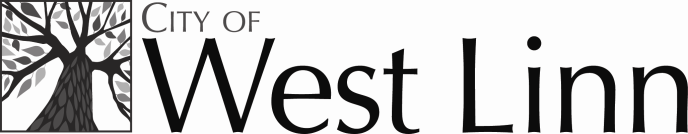 22500 Salamo RoadWest Linn, Oregon 97068http://westlinnoregon.govYOUTH ADVISORY COUNCIL MEETING Wednesday, October 5, 20165 p.m. – Community Room –West Linn Public LibraryCall to Order Presentation: West Linn City Engineer Lance Calvert Approval of the September 7, 2016 MinutesApproval of the YAC By-lawsDiscuss safer routes in the Willamette Neighborhood Fundraising Opportunities Set Future YAC Dates and November Agenda Adjourn